Пояснительная записка к материалам публичных слушаний, размещаемым 
на официальном портале Администрации города и в газете «Сургутские ведомости» по проекту о внесении изменений в Правила землепользования и застройки на территории города Сургута1. Заявитель – общество с ограниченной ответственностью «СМК-1».2. Информация о земельном участке:- адрес земельного участка – город Сургут, улица Профсоюзов, 5/1 (сооружение 2, сооружение 3);- кадастровый номер – 86:10:0101117:827;- площадь земельного участка –3 318 кв. метра;- территориальная зона – ОД.10 «Зона размещения объектов делового, общественного и коммерческого назначения»;- вид использования земельного участка – под офисный центр с кафе в составе: офисный центр с кафе, холодные склады, административное здание с автостоянкой;- основания пользования земельным участком – право собственности;- объекты недвижимого имущества, расположенные в пределах земельного участка:– нежилое здание «Офисный центр с кафе», с кадастровым номером 86:10:0101117:467, площадью 1 416,5 кв. метров;– нежилое здание с кадастровым номером 86:10:0101117:358, площадью 807,2 кв. метров.3. Испрашиваемая территориальная зона – ОД.6 (ЗД) «Зона размещения объектов здравоохранения».4. Ориентировочная площадь территории, предлагаемая к переводу – 3 318 
кв. метра.5. Информация о соответствии техническим регламентам, сведениям Единого государственного реестра недвижимости, сведениям, документам и материалам, содержащимся в государственных информационных системах градостроительной деятельности и генеральному плану города – испрашиваемые изменения соответствуют техническим регламентам, сведениям Единого государственного реестра недвижимости, сведениям, документам и материалам, содержащимся 
в государственных информационных системах градостроительной деятельности 
и действующему генеральному плану города.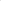 6. Цель внесения предлагаемых изменений в Правила землепользования 
и застройки на территории города Сургута – приведение земельного участка 
в соответствие с фактическим использование для осуществления медицинской деятельности.